Inscription marché de l’artisanat 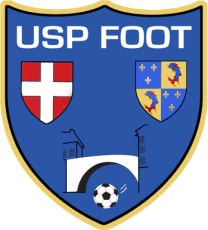 de l’U.S.pontoise FOOTBALL,le Dimanche 11 Juin 2017.Formulaire d’inscription :NOM : ______________________________________________________________________Prénom : ____________________________________________________________________Date de naissance : __/__/____Adresse complète du domicile : _________________________________________________________________________Adresse mail et tél. : __________________________________________________________________________________Je participe en tant que professionnel, numéro d’immatriculation au registre du commerce et des sociétés ou référence du récépissé de déclaration au CFE (auto-entrepreneur) :Je souhaite participer (cocher votre choix) : [ ] au marché de l’artisanatPour rappel : un emplacement mesure 3 mètres linéaire et coûte 5 euros. L’installation sera possible entre 5h et 9H du matin. Emplacement par ordre d’inscription. Café et croissant offert à votre arrivé. Il y a une possibilité de restauration sur place le midi. Pizza ou poulet aux écrevisses, livré à votre emplacement si besoin.Prix à payer :Nombre de stand : ___________ * 5 euros/emplacement 3m linéaireFait à ______________________________________, le _____________________________	Signature :Je joins à cette attestation sur l’honneur, une photocopie recto-verso de ma carte d’identité (car je serais présent sur l’emplacement le Dimanche 11 Juin), un chèque de règlement pour les emplacements réservés, à l’ordre de l’USP Foot.Adresse : U.S.P Foot, 2 rue des Moulins, 73330 Pont de Beauvoisin.